 	2017 Blue Devil Competition Band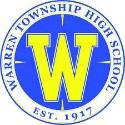 Drum Majors:  Katie Cothran, Alyssa Sinclair, Hannah Fleishman- Norton, Janhvi DubayFlutes 	Elijah Garcia	Sara Striepling	Isabelle Bogot	Cassidy HumphreysDesiree Devero Tabitha MartinChloe Calzolanzo Anushka Agashe Sohini Dash 	Victoria EdnilaoKayla JoyceClarinets                    Hanna Weiss	Sophia Diaz	Ashley Wielgos	Sophie ShulmanJennifer LeeJulianna TennantDana LundtvietAlex WachterBailey HolmanAndrew NisipeanuJosh SmoronEric RapananRyan KimValeria	ArroyoMarielle CalanzaJessica MasopustRick MoeBreleigh GulaVeronica OlveraEmely MatuteRachel BackTrinity JastromAlto SaxEli AmeyiborAndy HorvatDaniel LuceBria RomeroSpencer BurtonArthur CandaJayel Versoza 	Liam McArthurAlex RestituyoGenna BerrymanJulia RetterMatt KuriakoseTushar BandiTenor SaxKyle HauderSodom DashQuinn DolanMellophonesErryn RelaysonJaylene VazquezAmanda ReedRenee RissmanKennedy NevilKarenly GarenaSousaphonesMichael FlesherTeresa CarpentierMatt MegginsonBrittany MoreyCorinne RiemerWyatt BalmesTrumpetsDavid Young	Alex Tamulaitis	Stefan RadovicSkyeleigh AtkinsonCeline CardenasIsabella KiferAndrew GogerTravis WallanderKassie BoutJack Petrizzo Jose AndradeThomas RynerDavid OlanderSevario HernandezValeria RuizTrombones/Baritones Cade KellySean Rector	Rachel ShugartsMaddie HoffmanAdrian RuizJeff PhillipsJay SouzaJacob StutzmanTeddy AndersenMelissa LevAndrea Ignacio	Brett MuellerWIND AlternatesDana FanizzaGuardAlex BatkeAmrita BhattacharyyaEmma BradyShekinah CortezNadia CurryIzzy DonditEllie FrierMya GaughanGavin GetchiusMorgan HerbstKellyn JohnsonKatie KastarHelen KimAndi KretzJanelle LingadKirsti LinnaAmanda MiddletonSydney NelesenRachel NieKathryn RadajEmily RoeckAbigail Roman-AhlgrimGillian RuethAlex WardaDrumline - Snare
Hank Attiyeh*
Logan Lake
Matt Duray
Tony Montesa

Drumline - Tenor
Dylan Montellano
Jack Nordentoft

Drumline - Bass
Zach Relova
Wes Tunelius
Abigail Gerena
Jacob Adrian
Aiyana CrumpFront Ensemble - MarimbaElizabeth Carpentier*Jeric CuasayJohn GibesFront Ensemble - VibesJoe TamulaitisMegan GarwardKevin GogerSynthesizer/PianoCynthia TsarpalasEmma Schoenherr Aux. Percussion RackBraden Whiteside